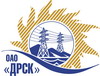 Открытое акционерное общество«Дальневосточная распределительная сетевая  компания»Протокол заседания Закупочной комиссии по вскрытию поступивших на открытый запрос предложений конвертовг. БлаговещенскПРЕДМЕТ ЗАКУПКИ:Способ и предмет закупки: Открытый электронный запрос предложений  для нужд филиала ОАО «ДРСК» «Амурские электрические сети»Лот 1 Реконструкция  распределительных сетей 10/0,4 кВ г. Свободный Лот 2 Реконструкция ВЛ-10-0,4 кВ с. Тамбовка Дата и время процедуры вскрытия конвертов: 19.11.2013 г. в 10:00 (время Московское)Основание для проведения закупки: ГКПЗ 2014 г. закупка 61, 62 раздел 2.2.1.Планируемая стоимость закупки в соответствии с ГКПЗ Лот 1 – 11 405 597,00  рублей без учета НДС;Лот 2 – 7 700 020,00 рублей без учета НДС ПРИСУТСТВОВАЛИ:Два члена постоянно действующей Закупочной комиссии ОАО «ДРСК» 2 уровняИнформация о результатах вскрытия конвертов:Лот 1 Реконструкция  распределительных сетей 10/0,4 кВ г. Свободный В адрес Организатора закупки поступило 7 (семь) предложений, конверты с которыми были размещены в электронном виде на Торговой площадке Системы www.b2b-energo.ru.Вскрытие конвертов было осуществлено в электронном сейфе организатора запроса предложений на Торговой площадке Системы www.b2b-energo.ru автоматически.Дата и время начала процедуры вскрытия конвертов с заявками на участие в закупке: 10:34 (время московское) 19.11.2013.Место проведения процедуры вскрытия конвертов с предложениями участников: Торговая площадка Системы www.b2b-energo.ru.В конвертах обнаружены заявки следующих Участников закупки:Лот 2 Реконструкция ВЛ-10-0,4 кВ с. Тамбовка В адрес Организатора закупки поступило 6 (шесть) предложений, конверты с которыми были размещены в электронном виде на Торговой площадке Системы www.b2b-energo.ru.Вскрытие конвертов было осуществлено в электронном сейфе организатора запроса предложений на Торговой площадке Системы www.b2b-energo.ru автоматически.Дата и время начала процедуры вскрытия конвертов с заявками на участие в закупке: 11:37 (время московское) 19.11.2013.Место проведения процедуры вскрытия конвертов с предложениями участников: Торговая площадка Системы www.b2b-energo.ru.В конвертах обнаружены заявки следующих Участников закупки:РЕШИЛИ:Утвердить заседания Закупочной комиссии по вскрытию поступивших на открытый запрос предложений конвертов.Ответственный секретарь Закупочной комиссии 2 уровня ОАО «ДРСК»	О.А. МоторинаТехнический секретарь Закупочной комиссии 2 уровня ОАО «ДРСК»	Е.Ю. Коврижкина№ 20/УТПиР-В19.11.2013№Наименование претендента на участие в конкурсе и его адресПредмет и общая цена заявки на участие в конкурсе1ООО "Дальэлектромонтаж"(676450, Россия, Амурская область, г. Свободный, ул. Шатковская, 126)Цена: 10 370 000,00 руб. без учета НДС (12 236 600,00 руб. с учетом НДС)Срок действия предложения: до 28.02.14 г.2ООО "Энергострой" (675014, Амурская обл., г. Благовещенск, с. Белогорье, ул. Призейская, д. 4)Цена: 10 395 000,00 руб. без учета НДС (12 266 100,00 руб. с учетом НДС)Срок действия предложения: до 31.12.14 г.3ООО "АСЭСС" (Амурская область, г. Благовещенск) ул. 50 лет Октября 228)Предложение: подано 19.11.2013 в 09:20
Цена: 10 600 000,00 руб. без учета НДС Не подтвердил ставку4ООО ФСК "Энергосоюз" (675007 Амурской области г. Благовещенск ул. Нагорная ,20/2 а/я 18;)Цена: 10 850 000,00 руб. без учета НДС (12 803 000,00 руб. с учетом НДС)Срок действия предложения: до 28.02.14 г.5ОАО "ЭП-764" (676282, Амурская обл., г. Тында, ул. Привокзальная 11)Цена: 10 906 524,00 руб. без учета НДС Срок действия предложения: до 19.01.14 г.6ООО "Системы и Сети" (675000, г. Благовещенск, ул. Шевченко, д. 6)Цена: 10 974 258,13 руб. без учета НДС (12 949 624,59 руб. с учетом НДС)Срок действия предложения: до 23.02.14 г.7ИП Рязанова Н.В. (675000, Россия, Амурская область, г. Благовещенск, ул. Трудовая, 44, 90)Цена: 11 000 000,00 руб. (НДС не облагается)Срок действия предложения: до 31.01.14 г.№Наименование претендента на участие в конкурсе и его адресПредмет и общая цена заявки на участие в конкурсе1ООО "Дальэлектромонтаж"(675000, Россия, Амурская обл., г. Благовещенск, ул. Амурская, д. 257)Цена: 6 391 020,73 руб. без учета НДС(7 541 404,47 руб. с учетом НДС)Срок действия предложения: до 30.12.14 г.2ОАО "ВСЭСС" (Россия, г. Хабаровск, ул. Тихоокеанская, 165, 680042)Цена: 6 400 000,00 руб. без учета НДС (7 552 000,00 руб. с учетом НДС)Срок действия предложения: до 16.02.14 г.3ООО "АСЭСС" (Амурская область, г. Благовещенск) ул. 50 лет Октября 228)Цена: 6 495 000,00  руб. без учета НДС (7 664 100,00 руб. с учетом НДС)Срок действия предложения до 19.01.2014 г.4ООО ФСК "Энергосоюз" (675007 Амурской области г. Благовещенск ул. Нагорная ,20/2 а/я 18;)Цена: 6 680 000,00 руб. без учета НДС (7 882 400,00 руб. с учетом НДС)Срок действия предложения: 65 дней с даты вскрытия конвертов (19.11.2013 г.).5ИП Рязанова Н.В. (675000, Россия, Амурская область, г. Благовещенск, ул. Трудовая, 44, 90)Предложение: подано 19.11.2013 в 09:53
Цена: 6 690 000,00 руб. (НДС не облагается)Не подтвердил ставку6ООО "Системы и Сети" (675000, г. Благовещенск, ул. Шевченко, д. 6)Предложение: подано 15.11.2013 в 09:01
Цена: 7 057 401,70 руб. без учета НДС